Confidential                                   APPLICATION FORMApplication for the post ofApplication for the post ofApplication for the post ofApplication for the post ofApplication for the post ofApplication for the post ofApplicant's detailsApplicant's detailsApplicant's detailsApplicant's detailsApplicant's detailsApplicant's detailsApplicant's detailsApplicant's detailsApplicant's detailsApplicant's detailsApplicant's detailsApplicant's detailsApplicant's detailsApplicant's detailsApplicant's detailsApplicant's detailsApplicant's detailsApplicant's detailsApplicant's detailsApplicant's detailsApplicant's detailsApplicant's detailsSurnameSurnameFirst nameFirst nameAny other surnamesAny other surnamesTitleTitleAddressPostcodePostcodePostcodePostcodePostcodeDay time contact no.Day time contact no.Day time contact no.Mobile noMobile noMobile noMobile noMobile noMobile noMobile noEmail addressEmail addressEmail addressRight to Work in UKRight to Work in UKRight to Work in UKYES    /   NO       Successful applicants will be required to provide evidence of          entitlement to work in the UKYES    /   NO       Successful applicants will be required to provide evidence of          entitlement to work in the UKYES    /   NO       Successful applicants will be required to provide evidence of          entitlement to work in the UKYES    /   NO       Successful applicants will be required to provide evidence of          entitlement to work in the UKYES    /   NO       Successful applicants will be required to provide evidence of          entitlement to work in the UKYES    /   NO       Successful applicants will be required to provide evidence of          entitlement to work in the UKYES    /   NO       Successful applicants will be required to provide evidence of          entitlement to work in the UKYES    /   NO       Successful applicants will be required to provide evidence of          entitlement to work in the UKYES    /   NO       Successful applicants will be required to provide evidence of          entitlement to work in the UKYES    /   NO       Successful applicants will be required to provide evidence of          entitlement to work in the UKYES    /   NO       Successful applicants will be required to provide evidence of          entitlement to work in the UKYES    /   NO       Successful applicants will be required to provide evidence of          entitlement to work in the UKYES    /   NO       Successful applicants will be required to provide evidence of          entitlement to work in the UKYES    /   NO       Successful applicants will be required to provide evidence of          entitlement to work in the UKYES    /   NO       Successful applicants will be required to provide evidence of          entitlement to work in the UKYES    /   NO       Successful applicants will be required to provide evidence of          entitlement to work in the UKYES    /   NO       Successful applicants will be required to provide evidence of          entitlement to work in the UKYES    /   NO       Successful applicants will be required to provide evidence of          entitlement to work in the UKYES    /   NO       Successful applicants will be required to provide evidence of          entitlement to work in the UKEducation and qualifications. Education and qualifications. Education and qualifications. Education and qualifications. Education and qualifications. Education and qualifications. Education and qualifications. Education and qualifications. Education and qualifications. Education and qualifications. Education and qualifications. Education and qualifications. Education and qualifications. Education and qualifications. Education and qualifications. Education and qualifications. Education and qualifications. Education and qualifications. Education and qualifications. Education and qualifications. Education and qualifications. Education and qualifications. Secondary / further education Secondary / further education Secondary / further education Secondary / further education Secondary / further education Secondary / further education Secondary / further education Secondary / further education Secondary / further education Secondary / further education Secondary / further education Secondary / further education Secondary / further education Secondary / further education Secondary / further education Secondary / further education Secondary / further education Secondary / further education Secondary / further education Secondary / further education Secondary / further education Secondary / further education Name of school / collegeName of school / collegeName of school / collegeDatesDatesDatesDatesDatesDatesDatesDatesSubject andQualificationSubject andQualificationSubject andQualificationSubject andQualificationSubject andQualificationSubject andQualificationSubject andQualificationGrade and dateawardedGrade and dateawardedGrade and dateawardedGrade and dateawardedName of school / collegeName of school / collegeName of school / collegeFromFromFromFromFromToToToSubject andQualificationSubject andQualificationSubject andQualificationSubject andQualificationSubject andQualificationSubject andQualificationSubject andQualificationGrade and dateawardedGrade and dateawardedGrade and dateawardedGrade and dateawardedHigher Education and Courses leading to other relevant qualificationsSuch as those leading to qualified status or graduate status and to membership of professional institutions.Higher Education and Courses leading to other relevant qualificationsSuch as those leading to qualified status or graduate status and to membership of professional institutions.Higher Education and Courses leading to other relevant qualificationsSuch as those leading to qualified status or graduate status and to membership of professional institutions.Higher Education and Courses leading to other relevant qualificationsSuch as those leading to qualified status or graduate status and to membership of professional institutions.Higher Education and Courses leading to other relevant qualificationsSuch as those leading to qualified status or graduate status and to membership of professional institutions.Higher Education and Courses leading to other relevant qualificationsSuch as those leading to qualified status or graduate status and to membership of professional institutions.Higher Education and Courses leading to other relevant qualificationsSuch as those leading to qualified status or graduate status and to membership of professional institutions.Higher Education and Courses leading to other relevant qualificationsSuch as those leading to qualified status or graduate status and to membership of professional institutions.Higher Education and Courses leading to other relevant qualificationsSuch as those leading to qualified status or graduate status and to membership of professional institutions.Higher Education and Courses leading to other relevant qualificationsSuch as those leading to qualified status or graduate status and to membership of professional institutions.Higher Education and Courses leading to other relevant qualificationsSuch as those leading to qualified status or graduate status and to membership of professional institutions.Higher Education and Courses leading to other relevant qualificationsSuch as those leading to qualified status or graduate status and to membership of professional institutions.Higher Education and Courses leading to other relevant qualificationsSuch as those leading to qualified status or graduate status and to membership of professional institutions.Higher Education and Courses leading to other relevant qualificationsSuch as those leading to qualified status or graduate status and to membership of professional institutions.Higher Education and Courses leading to other relevant qualificationsSuch as those leading to qualified status or graduate status and to membership of professional institutions.Higher Education and Courses leading to other relevant qualificationsSuch as those leading to qualified status or graduate status and to membership of professional institutions.Higher Education and Courses leading to other relevant qualificationsSuch as those leading to qualified status or graduate status and to membership of professional institutions.Higher Education and Courses leading to other relevant qualificationsSuch as those leading to qualified status or graduate status and to membership of professional institutions.Higher Education and Courses leading to other relevant qualificationsSuch as those leading to qualified status or graduate status and to membership of professional institutions.Higher Education and Courses leading to other relevant qualificationsSuch as those leading to qualified status or graduate status and to membership of professional institutions.Higher Education and Courses leading to other relevant qualificationsSuch as those leading to qualified status or graduate status and to membership of professional institutions.Higher Education and Courses leading to other relevant qualificationsSuch as those leading to qualified status or graduate status and to membership of professional institutions.Higher Education:Establishments attended Higher Education:Establishments attended Higher Education:Establishments attended Higher Education:Establishments attended Higher Education:Establishments attended Higher Education:Establishments attended Dates Dates Dates Dates Qualification obtained and
date of award Qualification obtained and
date of award Qualification obtained and
date of award Qualification obtained and
date of award Qualification obtained and
date of award Subjects Subjects Subjects Subjects Subjects Subjects Subjects Higher Education:Establishments attended Higher Education:Establishments attended Higher Education:Establishments attended Higher Education:Establishments attended Higher Education:Establishments attended Higher Education:Establishments attended FromToToToQualification obtained and
date of award Qualification obtained and
date of award Qualification obtained and
date of award Qualification obtained and
date of award Qualification obtained and
date of award MainMainMainMainMainMainSubsidiaryPresent appointmentPresent appointmentPresent appointmentPresent appointmentPresent appointmentPresent appointmentPresent appointmentPresent appointmentPresent appointmentPresent appointmentPresent appointmentPresent appointmentPresent appointmentPresent appointmentPresent appointmentPresent appointmentPresent appointmentPresent appointmentPresent appointmentPresent appointmentPresent appointmentPresent appointmentName of company or school/establishment Name of company or school/establishment Name of company or school/establishment Name of company or school/establishment Name of company or school/establishment School statusSchool statusSchool statusSchool statusSchool statusMaintained           Academy          Private       delete as applicableMaintained           Academy          Private       delete as applicableMaintained           Academy          Private       delete as applicableMaintained           Academy          Private       delete as applicableMaintained           Academy          Private       delete as applicableMaintained           Academy          Private       delete as applicableMaintained           Academy          Private       delete as applicableMaintained           Academy          Private       delete as applicableMaintained           Academy          Private       delete as applicableMaintained           Academy          Private       delete as applicableMaintained           Academy          Private       delete as applicableMaintained           Academy          Private       delete as applicableMaintained           Academy          Private       delete as applicableMaintained           Academy          Private       delete as applicableMaintained           Academy          Private       delete as applicableMaintained           Academy          Private       delete as applicableMaintained           Academy          Private       delete as applicablePost Held (specify any additional allowances)Post Held (specify any additional allowances)Post Held (specify any additional allowances)Post Held (specify any additional allowances)Post Held (specify any additional allowances)(If part-time, please give details)(If part-time, please give details)(If part-time, please give details)(If part-time, please give details)(If part-time, please give details)Date appointedDate appointedDate appointedDate appointedDate appointedSubjects, age groups taught and other responsibilitiesSubjects, age groups taught and other responsibilitiesSubjects, age groups taught and other responsibilitiesSubjects, age groups taught and other responsibilitiesSubjects, age groups taught and other responsibilitiesSubjects, age groups taught and other responsibilitiesSubjects, age groups taught and other responsibilitiesSubjects, age groups taught and other responsibilitiesSubjects, age groups taught and other responsibilitiesSubjects, age groups taught and other responsibilitiesSubjects, age groups taught and other responsibilitiesSubjects, age groups taught and other responsibilitiesSubjects, age groups taught and other responsibilitiesSubjects, age groups taught and other responsibilitiesSubjects, age groups taught and other responsibilitiesSubjects, age groups taught and other responsibilitiesSubjects, age groups taught and other responsibilitiesSubjects, age groups taught and other responsibilitiesNotice required and / or date available if appointedNotice required and / or date available if appointedNotice required and / or date available if appointedNotice required and / or date available if appointedNotice required and / or date available if appointedNotice required and / or date available if appointedNotice required and / or date available if appointedNotice required and / or date available if appointedNotice required and / or date available if appointedNotice required and / or date available if appointedNotice required and / or date available if appointedNotice required and / or date available if appointedCurrent gross Full Time Equivalent salaryCurrent gross Full Time Equivalent salaryCurrent gross Full Time Equivalent salaryCurrent gross Full Time Equivalent salaryCurrent gross Full Time Equivalent salaryCurrent gross Full Time Equivalent salaryCurrent gross Full Time Equivalent salaryCurrent gross Full Time Equivalent salaryCurrent gross Full Time Equivalent salaryCurrent gross Full Time Equivalent salaryCurrent gross Full Time Equivalent salaryCurrent gross Full Time Equivalent salary££££££££££TLR or R&R  level and AmountTLR or R&R  level and AmountTLR or R&R  level and AmountTLR or R&R  level and AmountTLR or R&R  level and AmountTLR or R&R  level and AmountTLR or R&R  level and AmountTLR or R&R  level and AmountTLR or R&R  level and AmountTLR or R&R  level and AmountTLR or R&R  level and AmountTLR or R&R  level and AmountPrevious experienceIf part-time appointment please state. You should not provide a curriculum vitae as a substitution. A continuous employment history is required from when you left full time education. Please include periods when you have not been employed.Previous experienceIf part-time appointment please state. You should not provide a curriculum vitae as a substitution. A continuous employment history is required from when you left full time education. Please include periods when you have not been employed.Previous experienceIf part-time appointment please state. You should not provide a curriculum vitae as a substitution. A continuous employment history is required from when you left full time education. Please include periods when you have not been employed.Previous experienceIf part-time appointment please state. You should not provide a curriculum vitae as a substitution. A continuous employment history is required from when you left full time education. Please include periods when you have not been employed.Previous experienceIf part-time appointment please state. You should not provide a curriculum vitae as a substitution. A continuous employment history is required from when you left full time education. Please include periods when you have not been employed.Previous experienceIf part-time appointment please state. You should not provide a curriculum vitae as a substitution. A continuous employment history is required from when you left full time education. Please include periods when you have not been employed.Previous experienceIf part-time appointment please state. You should not provide a curriculum vitae as a substitution. A continuous employment history is required from when you left full time education. Please include periods when you have not been employed.Previous experienceIf part-time appointment please state. You should not provide a curriculum vitae as a substitution. A continuous employment history is required from when you left full time education. Please include periods when you have not been employed.Previous experienceIf part-time appointment please state. You should not provide a curriculum vitae as a substitution. A continuous employment history is required from when you left full time education. Please include periods when you have not been employed.Previous experienceIf part-time appointment please state. You should not provide a curriculum vitae as a substitution. A continuous employment history is required from when you left full time education. Please include periods when you have not been employed.Previous experienceIf part-time appointment please state. You should not provide a curriculum vitae as a substitution. A continuous employment history is required from when you left full time education. Please include periods when you have not been employed.Previous experienceIf part-time appointment please state. You should not provide a curriculum vitae as a substitution. A continuous employment history is required from when you left full time education. Please include periods when you have not been employed.Previous experienceIf part-time appointment please state. You should not provide a curriculum vitae as a substitution. A continuous employment history is required from when you left full time education. Please include periods when you have not been employed.Previous experienceIf part-time appointment please state. You should not provide a curriculum vitae as a substitution. A continuous employment history is required from when you left full time education. Please include periods when you have not been employed.Previous experienceIf part-time appointment please state. You should not provide a curriculum vitae as a substitution. A continuous employment history is required from when you left full time education. Please include periods when you have not been employed.Previous experienceIf part-time appointment please state. You should not provide a curriculum vitae as a substitution. A continuous employment history is required from when you left full time education. Please include periods when you have not been employed.Previous experienceIf part-time appointment please state. You should not provide a curriculum vitae as a substitution. A continuous employment history is required from when you left full time education. Please include periods when you have not been employed.Previous experienceIf part-time appointment please state. You should not provide a curriculum vitae as a substitution. A continuous employment history is required from when you left full time education. Please include periods when you have not been employed.Previous experienceIf part-time appointment please state. You should not provide a curriculum vitae as a substitution. A continuous employment history is required from when you left full time education. Please include periods when you have not been employed.Previous experienceIf part-time appointment please state. You should not provide a curriculum vitae as a substitution. A continuous employment history is required from when you left full time education. Please include periods when you have not been employed.Previous experienceIf part-time appointment please state. You should not provide a curriculum vitae as a substitution. A continuous employment history is required from when you left full time education. Please include periods when you have not been employed.Previous experienceIf part-time appointment please state. You should not provide a curriculum vitae as a substitution. A continuous employment history is required from when you left full time education. Please include periods when you have not been employed.Most recent employment firstMost recent employment firstMost recent employment firstMost recent employment firstMost recent employment firstMost recent employment firstMost recent employment firstMost recent employment firstMost recent employment firstMost recent employment firstMost recent employment firstMost recent employment firstMost recent employment firstMost recent employment firstMost recent employment firstMost recent employment firstMost recent employment firstMost recent employment firstMost recent employment firstMost recent employment firstMost recent employment firstMost recent employment firstEmployer Name & addressEmployer Name & addressEmployer Name & addressEmployer Name & addressJob title & duties - include subjects taught if applying for a teaching postJob title & duties - include subjects taught if applying for a teaching postJob title & duties - include subjects taught if applying for a teaching postJob title & duties - include subjects taught if applying for a teaching postJob title & duties - include subjects taught if applying for a teaching postReason for LeavingReason for LeavingReason for LeavingReason for LeavingReason for LeavingReason for LeavingReason for LeavingDates employed From and To(month & year)Dates employed From and To(month & year)Dates employed From and To(month & year)Dates employed From and To(month & year)Dates employed From and To(month & year)Dates employed From and To(month & year)Knowledge, skills and experiencePlease focus on the reasons for your application on the essential criteria within the person specification outlined in the Guide for Applicants.  Indicate how your knowledge, skills and experience either at work or elsewhere, qualify you to undertake the duties and responsibilities of the post.  You may also wish to draw attention to any other qualities or experience you feel are relevant to this vacancy.  In brief, please outline why you are interested in this postConfidential References (Please ensure referees know this reference is being requested)Names, addresses and status of two referees (one of whom, if employed, must be your present manager e.g. your Headteacher). References will be sought on short listed candidates and previous employers may be contacted to verify particular experience or qualifications before interview. Current or previous employers will be asked about disciplinary offences relating to children including penalties that are “time expired” and any child protection concerns.Confidential References (Please ensure referees know this reference is being requested)Names, addresses and status of two referees (one of whom, if employed, must be your present manager e.g. your Headteacher). References will be sought on short listed candidates and previous employers may be contacted to verify particular experience or qualifications before interview. Current or previous employers will be asked about disciplinary offences relating to children including penalties that are “time expired” and any child protection concerns.Confidential References (Please ensure referees know this reference is being requested)Names, addresses and status of two referees (one of whom, if employed, must be your present manager e.g. your Headteacher). References will be sought on short listed candidates and previous employers may be contacted to verify particular experience or qualifications before interview. Current or previous employers will be asked about disciplinary offences relating to children including penalties that are “time expired” and any child protection concerns.Confidential References (Please ensure referees know this reference is being requested)Names, addresses and status of two referees (one of whom, if employed, must be your present manager e.g. your Headteacher). References will be sought on short listed candidates and previous employers may be contacted to verify particular experience or qualifications before interview. Current or previous employers will be asked about disciplinary offences relating to children including penalties that are “time expired” and any child protection concerns.Confidential References (Please ensure referees know this reference is being requested)Names, addresses and status of two referees (one of whom, if employed, must be your present manager e.g. your Headteacher). References will be sought on short listed candidates and previous employers may be contacted to verify particular experience or qualifications before interview. Current or previous employers will be asked about disciplinary offences relating to children including penalties that are “time expired” and any child protection concerns.Confidential References (Please ensure referees know this reference is being requested)Names, addresses and status of two referees (one of whom, if employed, must be your present manager e.g. your Headteacher). References will be sought on short listed candidates and previous employers may be contacted to verify particular experience or qualifications before interview. Current or previous employers will be asked about disciplinary offences relating to children including penalties that are “time expired” and any child protection concerns.Confidential References (Please ensure referees know this reference is being requested)Names, addresses and status of two referees (one of whom, if employed, must be your present manager e.g. your Headteacher). References will be sought on short listed candidates and previous employers may be contacted to verify particular experience or qualifications before interview. Current or previous employers will be asked about disciplinary offences relating to children including penalties that are “time expired” and any child protection concerns.Confidential References (Please ensure referees know this reference is being requested)Names, addresses and status of two referees (one of whom, if employed, must be your present manager e.g. your Headteacher). References will be sought on short listed candidates and previous employers may be contacted to verify particular experience or qualifications before interview. Current or previous employers will be asked about disciplinary offences relating to children including penalties that are “time expired” and any child protection concerns.Confidential References (Please ensure referees know this reference is being requested)Names, addresses and status of two referees (one of whom, if employed, must be your present manager e.g. your Headteacher). References will be sought on short listed candidates and previous employers may be contacted to verify particular experience or qualifications before interview. Current or previous employers will be asked about disciplinary offences relating to children including penalties that are “time expired” and any child protection concerns.Confidential References (Please ensure referees know this reference is being requested)Names, addresses and status of two referees (one of whom, if employed, must be your present manager e.g. your Headteacher). References will be sought on short listed candidates and previous employers may be contacted to verify particular experience or qualifications before interview. Current or previous employers will be asked about disciplinary offences relating to children including penalties that are “time expired” and any child protection concerns.Confidential References (Please ensure referees know this reference is being requested)Names, addresses and status of two referees (one of whom, if employed, must be your present manager e.g. your Headteacher). References will be sought on short listed candidates and previous employers may be contacted to verify particular experience or qualifications before interview. Current or previous employers will be asked about disciplinary offences relating to children including penalties that are “time expired” and any child protection concerns.Present employerPresent employerPresent employerOtherOtherOtherOtherOtherOtherOtherOtherPermission to contact before interview? NameAddressEmail addressJob TitleIn what capacity do you know the referee?Permission to contact before interview? NameAddressEmail addressJob TitleIn what capacity do you know the referee?Permission to contact before interview? NameAddressEmail addressJob TitleIn what capacity do you know the referee?NameAddressEmail addressJob TitleIn what capacity do you know the referee?NameAddressEmail addressJob TitleIn what capacity do you know the referee?NameAddressEmail addressJob TitleIn what capacity do you know the referee?NameAddressEmail addressJob TitleIn what capacity do you know the referee?NameAddressEmail addressJob TitleIn what capacity do you know the referee?NameAddressEmail addressJob TitleIn what capacity do you know the referee?NameAddressEmail addressJob TitleIn what capacity do you know the referee?NameAddressEmail addressJob TitleIn what capacity do you know the referee?Further informationFurther informationFurther informationFurther informationFurther informationFurther informationFurther informationFurther informationFurther informationFurther informationFurther informationNational Insurance NumberNational Insurance NumberNational Insurance NumberTeacher Reference Number (if applicable)Teacher Reference Number (if applicable)Teacher Reference Number (if applicable)Qualified Teacher Status?  (if applicable)Qualified Teacher Status?  (if applicable)Qualified Teacher Status?  (if applicable)YESYESNODateDateStatutory induction year completed? (if qualified after 7 May 1999)Statutory induction year completed? (if qualified after 7 May 1999)Statutory induction year completed? (if qualified after 7 May 1999)YESYESNODateDateWould you require sponsorship (previously a work permit) to take up this post?Would you require sponsorship (previously a work permit) to take up this post?Would you require sponsorship (previously a work permit) to take up this post?YESYESNODateDateWhere did you see the advertisement for this post?Where did you see the advertisement for this post?Where did you see the advertisement for this post?Rehabilitation of Offenders Act 1974 (Exemptions) Order 1975Rehabilitation of Offenders Act 1974 (Exemptions) Order 1975Rehabilitation of Offenders Act 1974 (Exemptions) Order 1975Rehabilitation of Offenders Act 1974 (Exemptions) Order 1975Rehabilitation of Offenders Act 1974 (Exemptions) Order 1975Rehabilitation of Offenders Act 1974 (Exemptions) Order 1975Rehabilitation of Offenders Act 1974 (Exemptions) Order 1975Rehabilitation of Offenders Act 1974 (Exemptions) Order 1975Rehabilitation of Offenders Act 1974 (Exemptions) Order 1975Rehabilitation of Offenders Act 1974 (Exemptions) Order 1975Rehabilitation of Offenders Act 1974 (Exemptions) Order 1975This post is covered by the Rehabilitation of Offenders Act 1974 (Exceptions) Order 1975 because it is a post which involves working directly with children or young people.  If shortlisted for interview you are therefore required to declare whether you have any criminal convictions (or cautions or bind-overs) including those which are “spent”.  The amendments to the Exceptions Order 1975 (2013) provide that certain spent convictions and cautions are 'protected' and are not subject to disclosure to employers and cannot be taken into account. Guidance and criteria on the filtering of these cautions and convictions can be found on the Disclosure and Barring Service website:  https://www.gov.uk/government/collections/dbs-filtering-guidanceThis post is covered by the Rehabilitation of Offenders Act 1974 (Exceptions) Order 1975 because it is a post which involves working directly with children or young people.  If shortlisted for interview you are therefore required to declare whether you have any criminal convictions (or cautions or bind-overs) including those which are “spent”.  The amendments to the Exceptions Order 1975 (2013) provide that certain spent convictions and cautions are 'protected' and are not subject to disclosure to employers and cannot be taken into account. Guidance and criteria on the filtering of these cautions and convictions can be found on the Disclosure and Barring Service website:  https://www.gov.uk/government/collections/dbs-filtering-guidanceThis post is covered by the Rehabilitation of Offenders Act 1974 (Exceptions) Order 1975 because it is a post which involves working directly with children or young people.  If shortlisted for interview you are therefore required to declare whether you have any criminal convictions (or cautions or bind-overs) including those which are “spent”.  The amendments to the Exceptions Order 1975 (2013) provide that certain spent convictions and cautions are 'protected' and are not subject to disclosure to employers and cannot be taken into account. Guidance and criteria on the filtering of these cautions and convictions can be found on the Disclosure and Barring Service website:  https://www.gov.uk/government/collections/dbs-filtering-guidanceThis post is covered by the Rehabilitation of Offenders Act 1974 (Exceptions) Order 1975 because it is a post which involves working directly with children or young people.  If shortlisted for interview you are therefore required to declare whether you have any criminal convictions (or cautions or bind-overs) including those which are “spent”.  The amendments to the Exceptions Order 1975 (2013) provide that certain spent convictions and cautions are 'protected' and are not subject to disclosure to employers and cannot be taken into account. Guidance and criteria on the filtering of these cautions and convictions can be found on the Disclosure and Barring Service website:  https://www.gov.uk/government/collections/dbs-filtering-guidanceThis post is covered by the Rehabilitation of Offenders Act 1974 (Exceptions) Order 1975 because it is a post which involves working directly with children or young people.  If shortlisted for interview you are therefore required to declare whether you have any criminal convictions (or cautions or bind-overs) including those which are “spent”.  The amendments to the Exceptions Order 1975 (2013) provide that certain spent convictions and cautions are 'protected' and are not subject to disclosure to employers and cannot be taken into account. Guidance and criteria on the filtering of these cautions and convictions can be found on the Disclosure and Barring Service website:  https://www.gov.uk/government/collections/dbs-filtering-guidanceThis post is covered by the Rehabilitation of Offenders Act 1974 (Exceptions) Order 1975 because it is a post which involves working directly with children or young people.  If shortlisted for interview you are therefore required to declare whether you have any criminal convictions (or cautions or bind-overs) including those which are “spent”.  The amendments to the Exceptions Order 1975 (2013) provide that certain spent convictions and cautions are 'protected' and are not subject to disclosure to employers and cannot be taken into account. Guidance and criteria on the filtering of these cautions and convictions can be found on the Disclosure and Barring Service website:  https://www.gov.uk/government/collections/dbs-filtering-guidanceThis post is covered by the Rehabilitation of Offenders Act 1974 (Exceptions) Order 1975 because it is a post which involves working directly with children or young people.  If shortlisted for interview you are therefore required to declare whether you have any criminal convictions (or cautions or bind-overs) including those which are “spent”.  The amendments to the Exceptions Order 1975 (2013) provide that certain spent convictions and cautions are 'protected' and are not subject to disclosure to employers and cannot be taken into account. Guidance and criteria on the filtering of these cautions and convictions can be found on the Disclosure and Barring Service website:  https://www.gov.uk/government/collections/dbs-filtering-guidanceThis post is covered by the Rehabilitation of Offenders Act 1974 (Exceptions) Order 1975 because it is a post which involves working directly with children or young people.  If shortlisted for interview you are therefore required to declare whether you have any criminal convictions (or cautions or bind-overs) including those which are “spent”.  The amendments to the Exceptions Order 1975 (2013) provide that certain spent convictions and cautions are 'protected' and are not subject to disclosure to employers and cannot be taken into account. Guidance and criteria on the filtering of these cautions and convictions can be found on the Disclosure and Barring Service website:  https://www.gov.uk/government/collections/dbs-filtering-guidanceThis post is covered by the Rehabilitation of Offenders Act 1974 (Exceptions) Order 1975 because it is a post which involves working directly with children or young people.  If shortlisted for interview you are therefore required to declare whether you have any criminal convictions (or cautions or bind-overs) including those which are “spent”.  The amendments to the Exceptions Order 1975 (2013) provide that certain spent convictions and cautions are 'protected' and are not subject to disclosure to employers and cannot be taken into account. Guidance and criteria on the filtering of these cautions and convictions can be found on the Disclosure and Barring Service website:  https://www.gov.uk/government/collections/dbs-filtering-guidanceThis post is covered by the Rehabilitation of Offenders Act 1974 (Exceptions) Order 1975 because it is a post which involves working directly with children or young people.  If shortlisted for interview you are therefore required to declare whether you have any criminal convictions (or cautions or bind-overs) including those which are “spent”.  The amendments to the Exceptions Order 1975 (2013) provide that certain spent convictions and cautions are 'protected' and are not subject to disclosure to employers and cannot be taken into account. Guidance and criteria on the filtering of these cautions and convictions can be found on the Disclosure and Barring Service website:  https://www.gov.uk/government/collections/dbs-filtering-guidanceThis post is covered by the Rehabilitation of Offenders Act 1974 (Exceptions) Order 1975 because it is a post which involves working directly with children or young people.  If shortlisted for interview you are therefore required to declare whether you have any criminal convictions (or cautions or bind-overs) including those which are “spent”.  The amendments to the Exceptions Order 1975 (2013) provide that certain spent convictions and cautions are 'protected' and are not subject to disclosure to employers and cannot be taken into account. Guidance and criteria on the filtering of these cautions and convictions can be found on the Disclosure and Barring Service website:  https://www.gov.uk/government/collections/dbs-filtering-guidanceFurther informationFurther informationFurther informationFurther informationFurther informationFurther informationFurther informationFurther informationFurther informationFurther informationFurther informationIf your application is successful, prior to taking up your post, you will be required to undergo a Formal Disclosure process through the Disclosure and Barring Service.  This will require you to complete a separate DBS application form and to provide a range of more than one piece of documentary evidence of your identity unless other restrictions are in place through the Children’s Barred List, DBS or Teacher Regulation Agency.Although a criminal record involving offences against children is likely to debar you from appointment of this type of post, the existence of other criminal convictions will not necessarily be a bar to employment.Any criminal record information arising out of the disclosure process will be discussed with you before any final decision is made about your employment.It is a criminal offence to apply for or accept a position (paid or unpaid) working with children if you are excluded from such work by virtue of a court order or exclusion by the DBS.A copy of the Criminal History (DBS) and Non-Police Personnel Vetting Checks Policy is available on request.Criminal record certificates will only be issued directly to the applicant.  Eggar’s School will request that you show us your certificate and will record the Disclosure number and issue date and retain this on your personnel record and on its computerised personnel record system in accordance with the General Data Protection Regulation 2016 and Data Protection Act 2018 .(the Data Protection Legislation)  The school abide by the DBS Code of Practice and Keeping Children Safe in Education which state that a copy of the DBS Disclosure Certificate may only be retained with the permission of the applicant and shall not be retained for longer than 6 months, in order to comply with the requirements of the Data Protection Legislation.If your application is successful, prior to taking up your post, you will be required to undergo a Formal Disclosure process through the Disclosure and Barring Service.  This will require you to complete a separate DBS application form and to provide a range of more than one piece of documentary evidence of your identity unless other restrictions are in place through the Children’s Barred List, DBS or Teacher Regulation Agency.Although a criminal record involving offences against children is likely to debar you from appointment of this type of post, the existence of other criminal convictions will not necessarily be a bar to employment.Any criminal record information arising out of the disclosure process will be discussed with you before any final decision is made about your employment.It is a criminal offence to apply for or accept a position (paid or unpaid) working with children if you are excluded from such work by virtue of a court order or exclusion by the DBS.A copy of the Criminal History (DBS) and Non-Police Personnel Vetting Checks Policy is available on request.Criminal record certificates will only be issued directly to the applicant.  Eggar’s School will request that you show us your certificate and will record the Disclosure number and issue date and retain this on your personnel record and on its computerised personnel record system in accordance with the General Data Protection Regulation 2016 and Data Protection Act 2018 .(the Data Protection Legislation)  The school abide by the DBS Code of Practice and Keeping Children Safe in Education which state that a copy of the DBS Disclosure Certificate may only be retained with the permission of the applicant and shall not be retained for longer than 6 months, in order to comply with the requirements of the Data Protection Legislation.If your application is successful, prior to taking up your post, you will be required to undergo a Formal Disclosure process through the Disclosure and Barring Service.  This will require you to complete a separate DBS application form and to provide a range of more than one piece of documentary evidence of your identity unless other restrictions are in place through the Children’s Barred List, DBS or Teacher Regulation Agency.Although a criminal record involving offences against children is likely to debar you from appointment of this type of post, the existence of other criminal convictions will not necessarily be a bar to employment.Any criminal record information arising out of the disclosure process will be discussed with you before any final decision is made about your employment.It is a criminal offence to apply for or accept a position (paid or unpaid) working with children if you are excluded from such work by virtue of a court order or exclusion by the DBS.A copy of the Criminal History (DBS) and Non-Police Personnel Vetting Checks Policy is available on request.Criminal record certificates will only be issued directly to the applicant.  Eggar’s School will request that you show us your certificate and will record the Disclosure number and issue date and retain this on your personnel record and on its computerised personnel record system in accordance with the General Data Protection Regulation 2016 and Data Protection Act 2018 .(the Data Protection Legislation)  The school abide by the DBS Code of Practice and Keeping Children Safe in Education which state that a copy of the DBS Disclosure Certificate may only be retained with the permission of the applicant and shall not be retained for longer than 6 months, in order to comply with the requirements of the Data Protection Legislation.If your application is successful, prior to taking up your post, you will be required to undergo a Formal Disclosure process through the Disclosure and Barring Service.  This will require you to complete a separate DBS application form and to provide a range of more than one piece of documentary evidence of your identity unless other restrictions are in place through the Children’s Barred List, DBS or Teacher Regulation Agency.Although a criminal record involving offences against children is likely to debar you from appointment of this type of post, the existence of other criminal convictions will not necessarily be a bar to employment.Any criminal record information arising out of the disclosure process will be discussed with you before any final decision is made about your employment.It is a criminal offence to apply for or accept a position (paid or unpaid) working with children if you are excluded from such work by virtue of a court order or exclusion by the DBS.A copy of the Criminal History (DBS) and Non-Police Personnel Vetting Checks Policy is available on request.Criminal record certificates will only be issued directly to the applicant.  Eggar’s School will request that you show us your certificate and will record the Disclosure number and issue date and retain this on your personnel record and on its computerised personnel record system in accordance with the General Data Protection Regulation 2016 and Data Protection Act 2018 .(the Data Protection Legislation)  The school abide by the DBS Code of Practice and Keeping Children Safe in Education which state that a copy of the DBS Disclosure Certificate may only be retained with the permission of the applicant and shall not be retained for longer than 6 months, in order to comply with the requirements of the Data Protection Legislation.If your application is successful, prior to taking up your post, you will be required to undergo a Formal Disclosure process through the Disclosure and Barring Service.  This will require you to complete a separate DBS application form and to provide a range of more than one piece of documentary evidence of your identity unless other restrictions are in place through the Children’s Barred List, DBS or Teacher Regulation Agency.Although a criminal record involving offences against children is likely to debar you from appointment of this type of post, the existence of other criminal convictions will not necessarily be a bar to employment.Any criminal record information arising out of the disclosure process will be discussed with you before any final decision is made about your employment.It is a criminal offence to apply for or accept a position (paid or unpaid) working with children if you are excluded from such work by virtue of a court order or exclusion by the DBS.A copy of the Criminal History (DBS) and Non-Police Personnel Vetting Checks Policy is available on request.Criminal record certificates will only be issued directly to the applicant.  Eggar’s School will request that you show us your certificate and will record the Disclosure number and issue date and retain this on your personnel record and on its computerised personnel record system in accordance with the General Data Protection Regulation 2016 and Data Protection Act 2018 .(the Data Protection Legislation)  The school abide by the DBS Code of Practice and Keeping Children Safe in Education which state that a copy of the DBS Disclosure Certificate may only be retained with the permission of the applicant and shall not be retained for longer than 6 months, in order to comply with the requirements of the Data Protection Legislation.If your application is successful, prior to taking up your post, you will be required to undergo a Formal Disclosure process through the Disclosure and Barring Service.  This will require you to complete a separate DBS application form and to provide a range of more than one piece of documentary evidence of your identity unless other restrictions are in place through the Children’s Barred List, DBS or Teacher Regulation Agency.Although a criminal record involving offences against children is likely to debar you from appointment of this type of post, the existence of other criminal convictions will not necessarily be a bar to employment.Any criminal record information arising out of the disclosure process will be discussed with you before any final decision is made about your employment.It is a criminal offence to apply for or accept a position (paid or unpaid) working with children if you are excluded from such work by virtue of a court order or exclusion by the DBS.A copy of the Criminal History (DBS) and Non-Police Personnel Vetting Checks Policy is available on request.Criminal record certificates will only be issued directly to the applicant.  Eggar’s School will request that you show us your certificate and will record the Disclosure number and issue date and retain this on your personnel record and on its computerised personnel record system in accordance with the General Data Protection Regulation 2016 and Data Protection Act 2018 .(the Data Protection Legislation)  The school abide by the DBS Code of Practice and Keeping Children Safe in Education which state that a copy of the DBS Disclosure Certificate may only be retained with the permission of the applicant and shall not be retained for longer than 6 months, in order to comply with the requirements of the Data Protection Legislation.If your application is successful, prior to taking up your post, you will be required to undergo a Formal Disclosure process through the Disclosure and Barring Service.  This will require you to complete a separate DBS application form and to provide a range of more than one piece of documentary evidence of your identity unless other restrictions are in place through the Children’s Barred List, DBS or Teacher Regulation Agency.Although a criminal record involving offences against children is likely to debar you from appointment of this type of post, the existence of other criminal convictions will not necessarily be a bar to employment.Any criminal record information arising out of the disclosure process will be discussed with you before any final decision is made about your employment.It is a criminal offence to apply for or accept a position (paid or unpaid) working with children if you are excluded from such work by virtue of a court order or exclusion by the DBS.A copy of the Criminal History (DBS) and Non-Police Personnel Vetting Checks Policy is available on request.Criminal record certificates will only be issued directly to the applicant.  Eggar’s School will request that you show us your certificate and will record the Disclosure number and issue date and retain this on your personnel record and on its computerised personnel record system in accordance with the General Data Protection Regulation 2016 and Data Protection Act 2018 .(the Data Protection Legislation)  The school abide by the DBS Code of Practice and Keeping Children Safe in Education which state that a copy of the DBS Disclosure Certificate may only be retained with the permission of the applicant and shall not be retained for longer than 6 months, in order to comply with the requirements of the Data Protection Legislation.If your application is successful, prior to taking up your post, you will be required to undergo a Formal Disclosure process through the Disclosure and Barring Service.  This will require you to complete a separate DBS application form and to provide a range of more than one piece of documentary evidence of your identity unless other restrictions are in place through the Children’s Barred List, DBS or Teacher Regulation Agency.Although a criminal record involving offences against children is likely to debar you from appointment of this type of post, the existence of other criminal convictions will not necessarily be a bar to employment.Any criminal record information arising out of the disclosure process will be discussed with you before any final decision is made about your employment.It is a criminal offence to apply for or accept a position (paid or unpaid) working with children if you are excluded from such work by virtue of a court order or exclusion by the DBS.A copy of the Criminal History (DBS) and Non-Police Personnel Vetting Checks Policy is available on request.Criminal record certificates will only be issued directly to the applicant.  Eggar’s School will request that you show us your certificate and will record the Disclosure number and issue date and retain this on your personnel record and on its computerised personnel record system in accordance with the General Data Protection Regulation 2016 and Data Protection Act 2018 .(the Data Protection Legislation)  The school abide by the DBS Code of Practice and Keeping Children Safe in Education which state that a copy of the DBS Disclosure Certificate may only be retained with the permission of the applicant and shall not be retained for longer than 6 months, in order to comply with the requirements of the Data Protection Legislation.If your application is successful, prior to taking up your post, you will be required to undergo a Formal Disclosure process through the Disclosure and Barring Service.  This will require you to complete a separate DBS application form and to provide a range of more than one piece of documentary evidence of your identity unless other restrictions are in place through the Children’s Barred List, DBS or Teacher Regulation Agency.Although a criminal record involving offences against children is likely to debar you from appointment of this type of post, the existence of other criminal convictions will not necessarily be a bar to employment.Any criminal record information arising out of the disclosure process will be discussed with you before any final decision is made about your employment.It is a criminal offence to apply for or accept a position (paid or unpaid) working with children if you are excluded from such work by virtue of a court order or exclusion by the DBS.A copy of the Criminal History (DBS) and Non-Police Personnel Vetting Checks Policy is available on request.Criminal record certificates will only be issued directly to the applicant.  Eggar’s School will request that you show us your certificate and will record the Disclosure number and issue date and retain this on your personnel record and on its computerised personnel record system in accordance with the General Data Protection Regulation 2016 and Data Protection Act 2018 .(the Data Protection Legislation)  The school abide by the DBS Code of Practice and Keeping Children Safe in Education which state that a copy of the DBS Disclosure Certificate may only be retained with the permission of the applicant and shall not be retained for longer than 6 months, in order to comply with the requirements of the Data Protection Legislation.If your application is successful, prior to taking up your post, you will be required to undergo a Formal Disclosure process through the Disclosure and Barring Service.  This will require you to complete a separate DBS application form and to provide a range of more than one piece of documentary evidence of your identity unless other restrictions are in place through the Children’s Barred List, DBS or Teacher Regulation Agency.Although a criminal record involving offences against children is likely to debar you from appointment of this type of post, the existence of other criminal convictions will not necessarily be a bar to employment.Any criminal record information arising out of the disclosure process will be discussed with you before any final decision is made about your employment.It is a criminal offence to apply for or accept a position (paid or unpaid) working with children if you are excluded from such work by virtue of a court order or exclusion by the DBS.A copy of the Criminal History (DBS) and Non-Police Personnel Vetting Checks Policy is available on request.Criminal record certificates will only be issued directly to the applicant.  Eggar’s School will request that you show us your certificate and will record the Disclosure number and issue date and retain this on your personnel record and on its computerised personnel record system in accordance with the General Data Protection Regulation 2016 and Data Protection Act 2018 .(the Data Protection Legislation)  The school abide by the DBS Code of Practice and Keeping Children Safe in Education which state that a copy of the DBS Disclosure Certificate may only be retained with the permission of the applicant and shall not be retained for longer than 6 months, in order to comply with the requirements of the Data Protection Legislation.If your application is successful, prior to taking up your post, you will be required to undergo a Formal Disclosure process through the Disclosure and Barring Service.  This will require you to complete a separate DBS application form and to provide a range of more than one piece of documentary evidence of your identity unless other restrictions are in place through the Children’s Barred List, DBS or Teacher Regulation Agency.Although a criminal record involving offences against children is likely to debar you from appointment of this type of post, the existence of other criminal convictions will not necessarily be a bar to employment.Any criminal record information arising out of the disclosure process will be discussed with you before any final decision is made about your employment.It is a criminal offence to apply for or accept a position (paid or unpaid) working with children if you are excluded from such work by virtue of a court order or exclusion by the DBS.A copy of the Criminal History (DBS) and Non-Police Personnel Vetting Checks Policy is available on request.Criminal record certificates will only be issued directly to the applicant.  Eggar’s School will request that you show us your certificate and will record the Disclosure number and issue date and retain this on your personnel record and on its computerised personnel record system in accordance with the General Data Protection Regulation 2016 and Data Protection Act 2018 .(the Data Protection Legislation)  The school abide by the DBS Code of Practice and Keeping Children Safe in Education which state that a copy of the DBS Disclosure Certificate may only be retained with the permission of the applicant and shall not be retained for longer than 6 months, in order to comply with the requirements of the Data Protection Legislation.Please state whether, to the best of your knowledge, you are related to governor or  employee of Eggar’s School. Please state whether, to the best of your knowledge, you are related to governor or  employee of Eggar’s School. Please state whether, to the best of your knowledge, you are related to governor or  employee of Eggar’s School. Please state whether, to the best of your knowledge, you are related to governor or  employee of Eggar’s School. Please state whether, to the best of your knowledge, you are related to governor or  employee of Eggar’s School. Please state whether, to the best of your knowledge, you are related to governor or  employee of Eggar’s School. Please state whether, to the best of your knowledge, you are related to governor or  employee of Eggar’s School. Please state whether, to the best of your knowledge, you are related to governor or  employee of Eggar’s School. Please state whether, to the best of your knowledge, you are related to governor or  employee of Eggar’s School. YESNOIf YES, please state the nature of relationship and the name of the governor or employee of the school.If YES, please state the nature of relationship and the name of the governor or employee of the school.If YES, please state the nature of relationship and the name of the governor or employee of the school.If YES, please state the nature of relationship and the name of the governor or employee of the school.If YES, please state the nature of relationship and the name of the governor or employee of the school.If YES, please state the nature of relationship and the name of the governor or employee of the school.If YES, please state the nature of relationship and the name of the governor or employee of the school.If YES, please state the nature of relationship and the name of the governor or employee of the school.If YES, please state the nature of relationship and the name of the governor or employee of the school.If YES, please state the nature of relationship and the name of the governor or employee of the school.If YES, please state the nature of relationship and the name of the governor or employee of the school.Nature of relationshipNature of relationshipDeclarationDeclarationDeclarationDeclarationDeclarationDeclarationDeclarationDeclarationDeclarationDeclarationDeclarationI hereby confirm that the information I have given above is true.I understand that, should any of the particulars I provide in this application be found to be false within my knowledge, or should there be any wilful omission of material fact, this may be reported to the Police as well as leading to my application being rejected or the contract being null and void if I have already been appointed.I hereby confirm that the information I have given above is true.I understand that, should any of the particulars I provide in this application be found to be false within my knowledge, or should there be any wilful omission of material fact, this may be reported to the Police as well as leading to my application being rejected or the contract being null and void if I have already been appointed.I hereby confirm that the information I have given above is true.I understand that, should any of the particulars I provide in this application be found to be false within my knowledge, or should there be any wilful omission of material fact, this may be reported to the Police as well as leading to my application being rejected or the contract being null and void if I have already been appointed.I hereby confirm that the information I have given above is true.I understand that, should any of the particulars I provide in this application be found to be false within my knowledge, or should there be any wilful omission of material fact, this may be reported to the Police as well as leading to my application being rejected or the contract being null and void if I have already been appointed.I hereby confirm that the information I have given above is true.I understand that, should any of the particulars I provide in this application be found to be false within my knowledge, or should there be any wilful omission of material fact, this may be reported to the Police as well as leading to my application being rejected or the contract being null and void if I have already been appointed.I hereby confirm that the information I have given above is true.I understand that, should any of the particulars I provide in this application be found to be false within my knowledge, or should there be any wilful omission of material fact, this may be reported to the Police as well as leading to my application being rejected or the contract being null and void if I have already been appointed.I hereby confirm that the information I have given above is true.I understand that, should any of the particulars I provide in this application be found to be false within my knowledge, or should there be any wilful omission of material fact, this may be reported to the Police as well as leading to my application being rejected or the contract being null and void if I have already been appointed.I hereby confirm that the information I have given above is true.I understand that, should any of the particulars I provide in this application be found to be false within my knowledge, or should there be any wilful omission of material fact, this may be reported to the Police as well as leading to my application being rejected or the contract being null and void if I have already been appointed.I hereby confirm that the information I have given above is true.I understand that, should any of the particulars I provide in this application be found to be false within my knowledge, or should there be any wilful omission of material fact, this may be reported to the Police as well as leading to my application being rejected or the contract being null and void if I have already been appointed.I hereby confirm that the information I have given above is true.I understand that, should any of the particulars I provide in this application be found to be false within my knowledge, or should there be any wilful omission of material fact, this may be reported to the Police as well as leading to my application being rejected or the contract being null and void if I have already been appointed.I hereby confirm that the information I have given above is true.I understand that, should any of the particulars I provide in this application be found to be false within my knowledge, or should there be any wilful omission of material fact, this may be reported to the Police as well as leading to my application being rejected or the contract being null and void if I have already been appointed.Signature of CandidateDATEDATEDATEPrivacy noticePrivacy noticePrivacy noticePrivacy noticePrivacy noticePrivacy noticePrivacy noticePrivacy noticePrivacy noticePrivacy noticePrivacy noticeEquality Monitoring Form – please return this section in a sealed envelopeEquality Monitoring Form – please return this section in a sealed envelopeEquality Monitoring Form – please return this section in a sealed envelopeEquality Monitoring Form – please return this section in a sealed envelopeEquality Monitoring Form – please return this section in a sealed envelopeEquality Monitoring Form – please return this section in a sealed envelopeEquality Monitoring Form – please return this section in a sealed envelopeEquality Monitoring Form – please return this section in a sealed envelopeEquality Monitoring Form – please return this section in a sealed envelopeEquality Monitoring Form – please return this section in a sealed envelopeEquality Monitoring Form – please return this section in a sealed envelopeEquality Monitoring Form – please return this section in a sealed envelopeEquality Monitoring Form – please return this section in a sealed envelopeEquality Monitoring Form – please return this section in a sealed envelopeWe would be grateful if you would complete the following in order for us to monitor equalities information and ensure that we are treating all candidates fairly and appropriately.This information will be treated confidentially and will not be used in any part of the selection process. It will be retained confidentially, and used for monitoring purposes only.  We would be grateful if you would complete the following in order for us to monitor equalities information and ensure that we are treating all candidates fairly and appropriately.This information will be treated confidentially and will not be used in any part of the selection process. It will be retained confidentially, and used for monitoring purposes only.  We would be grateful if you would complete the following in order for us to monitor equalities information and ensure that we are treating all candidates fairly and appropriately.This information will be treated confidentially and will not be used in any part of the selection process. It will be retained confidentially, and used for monitoring purposes only.  We would be grateful if you would complete the following in order for us to monitor equalities information and ensure that we are treating all candidates fairly and appropriately.This information will be treated confidentially and will not be used in any part of the selection process. It will be retained confidentially, and used for monitoring purposes only.  We would be grateful if you would complete the following in order for us to monitor equalities information and ensure that we are treating all candidates fairly and appropriately.This information will be treated confidentially and will not be used in any part of the selection process. It will be retained confidentially, and used for monitoring purposes only.  We would be grateful if you would complete the following in order for us to monitor equalities information and ensure that we are treating all candidates fairly and appropriately.This information will be treated confidentially and will not be used in any part of the selection process. It will be retained confidentially, and used for monitoring purposes only.  We would be grateful if you would complete the following in order for us to monitor equalities information and ensure that we are treating all candidates fairly and appropriately.This information will be treated confidentially and will not be used in any part of the selection process. It will be retained confidentially, and used for monitoring purposes only.  We would be grateful if you would complete the following in order for us to monitor equalities information and ensure that we are treating all candidates fairly and appropriately.This information will be treated confidentially and will not be used in any part of the selection process. It will be retained confidentially, and used for monitoring purposes only.  We would be grateful if you would complete the following in order for us to monitor equalities information and ensure that we are treating all candidates fairly and appropriately.This information will be treated confidentially and will not be used in any part of the selection process. It will be retained confidentially, and used for monitoring purposes only.  We would be grateful if you would complete the following in order for us to monitor equalities information and ensure that we are treating all candidates fairly and appropriately.This information will be treated confidentially and will not be used in any part of the selection process. It will be retained confidentially, and used for monitoring purposes only.  We would be grateful if you would complete the following in order for us to monitor equalities information and ensure that we are treating all candidates fairly and appropriately.This information will be treated confidentially and will not be used in any part of the selection process. It will be retained confidentially, and used for monitoring purposes only.  We would be grateful if you would complete the following in order for us to monitor equalities information and ensure that we are treating all candidates fairly and appropriately.This information will be treated confidentially and will not be used in any part of the selection process. It will be retained confidentially, and used for monitoring purposes only.  We would be grateful if you would complete the following in order for us to monitor equalities information and ensure that we are treating all candidates fairly and appropriately.This information will be treated confidentially and will not be used in any part of the selection process. It will be retained confidentially, and used for monitoring purposes only.  We would be grateful if you would complete the following in order for us to monitor equalities information and ensure that we are treating all candidates fairly and appropriately.This information will be treated confidentially and will not be used in any part of the selection process. It will be retained confidentially, and used for monitoring purposes only.  Surname:Surname:Surname:First name:First name:First name:First name:Date of Birth:Date of Birth:Date of Birth:Gender IdentityGender IdentityGender IdentityGender IdentityGender IdentityGender IdentityGender IdentityGender IdentityGender IdentityGender IdentityGender IdentityGender IdentityGender IdentityGender IdentityHow would you describe your gender identity?How would you describe your gender identity?How would you describe your gender identity?How would you describe your gender identity?How would you describe your gender identity?How would you describe your gender identity?How would you describe your gender identity?How would you describe your gender identity?How would you describe your gender identity?How would you describe your gender identity?How would you describe your gender identity?How would you describe your gender identity?How would you describe your gender identity?How would you describe your gender identity?Female Female Female Female MaleMaleMaleMalePrefer not to sayPrefer not to sayPrefer not to sayPrefer not to sayNationalityNationalityNationalityNationalityNationalityNationalityNationalityNationalityNationalityNationalityNationalityNationalityNationalityNationalityBritishBritishBritishBritishBritishBritishBritishIrishIrishIrishIrishIrishOther EU countryOther EU countryOther EU countryOther EU countryOther EU countryOther EU countryOther EU countryOther non-EU countryOther non-EU countryOther non-EU countryOther non-EU countryOther non-EU countryEthnicityEthnicityEthnicityEthnicityEthnicityEthnicityEthnicityEthnicityEthnicityEthnicityEthnicityEthnicityEthnicityEthnicityPlease indicate your ethnic origin.Please indicate your ethnic origin.Please indicate your ethnic origin.Please indicate your ethnic origin.Please indicate your ethnic origin.Please indicate your ethnic origin.Please indicate your ethnic origin.Please indicate your ethnic origin.Please indicate your ethnic origin.Please indicate your ethnic origin.Please indicate your ethnic origin.Please indicate your ethnic origin.Please indicate your ethnic origin.Please indicate your ethnic origin.BritishBritishBritishBritishWhite & Black CaribbeanWhite & Black CaribbeanWhite & Black CaribbeanWhite & Black CaribbeanIndianIndianIndianIrishIrishIrishIrishWhite & Black AfricanWhite & Black AfricanWhite & Black AfricanWhite & Black AfricanPakistani Pakistani Pakistani Other white backgroundOther white backgroundOther white backgroundOther white backgroundWhite & AsianWhite & AsianWhite & AsianWhite & AsianBangladeshiBangladeshiBangladeshiCaribbeanCaribbeanCaribbeanCaribbeanOther Mixed backgroundOther Mixed backgroundOther Mixed backgroundOther Mixed backgroundOther Asian backgroundOther Asian backgroundOther Asian backgroundAfricanAfricanAfricanAfricanChineseChineseChineseChineseI do not wish to disclose my ethnic origin I do not wish to disclose my ethnic origin I do not wish to disclose my ethnic origin Other Black backgroundOther Black backgroundOther Black backgroundOther Black backgroundAny other backgroundAny other backgroundAny other backgroundAny other backgroundI do not wish to disclose my ethnic origin I do not wish to disclose my ethnic origin I do not wish to disclose my ethnic origin DisabilityDisabilityDisabilityDisabilityDisabilityDisabilityDisabilityDisabilityDisabilityDisabilityDisabilityDisabilityDisabilityDisabilityDisability is described by the Equality Act 2010 as a physical or mental impairment that has a substantial long term adverse effect on an individual's ability to carry out normal day to day activities.Applications from disabled people are welcome.  We will ensure that appropriate support is provided where required, both in the recruitment and selection process, and during employment.Disability is described by the Equality Act 2010 as a physical or mental impairment that has a substantial long term adverse effect on an individual's ability to carry out normal day to day activities.Applications from disabled people are welcome.  We will ensure that appropriate support is provided where required, both in the recruitment and selection process, and during employment.Disability is described by the Equality Act 2010 as a physical or mental impairment that has a substantial long term adverse effect on an individual's ability to carry out normal day to day activities.Applications from disabled people are welcome.  We will ensure that appropriate support is provided where required, both in the recruitment and selection process, and during employment.Disability is described by the Equality Act 2010 as a physical or mental impairment that has a substantial long term adverse effect on an individual's ability to carry out normal day to day activities.Applications from disabled people are welcome.  We will ensure that appropriate support is provided where required, both in the recruitment and selection process, and during employment.Disability is described by the Equality Act 2010 as a physical or mental impairment that has a substantial long term adverse effect on an individual's ability to carry out normal day to day activities.Applications from disabled people are welcome.  We will ensure that appropriate support is provided where required, both in the recruitment and selection process, and during employment.Disability is described by the Equality Act 2010 as a physical or mental impairment that has a substantial long term adverse effect on an individual's ability to carry out normal day to day activities.Applications from disabled people are welcome.  We will ensure that appropriate support is provided where required, both in the recruitment and selection process, and during employment.Disability is described by the Equality Act 2010 as a physical or mental impairment that has a substantial long term adverse effect on an individual's ability to carry out normal day to day activities.Applications from disabled people are welcome.  We will ensure that appropriate support is provided where required, both in the recruitment and selection process, and during employment.Disability is described by the Equality Act 2010 as a physical or mental impairment that has a substantial long term adverse effect on an individual's ability to carry out normal day to day activities.Applications from disabled people are welcome.  We will ensure that appropriate support is provided where required, both in the recruitment and selection process, and during employment.Disability is described by the Equality Act 2010 as a physical or mental impairment that has a substantial long term adverse effect on an individual's ability to carry out normal day to day activities.Applications from disabled people are welcome.  We will ensure that appropriate support is provided where required, both in the recruitment and selection process, and during employment.Disability is described by the Equality Act 2010 as a physical or mental impairment that has a substantial long term adverse effect on an individual's ability to carry out normal day to day activities.Applications from disabled people are welcome.  We will ensure that appropriate support is provided where required, both in the recruitment and selection process, and during employment.Disability is described by the Equality Act 2010 as a physical or mental impairment that has a substantial long term adverse effect on an individual's ability to carry out normal day to day activities.Applications from disabled people are welcome.  We will ensure that appropriate support is provided where required, both in the recruitment and selection process, and during employment.Disability is described by the Equality Act 2010 as a physical or mental impairment that has a substantial long term adverse effect on an individual's ability to carry out normal day to day activities.Applications from disabled people are welcome.  We will ensure that appropriate support is provided where required, both in the recruitment and selection process, and during employment.Disability is described by the Equality Act 2010 as a physical or mental impairment that has a substantial long term adverse effect on an individual's ability to carry out normal day to day activities.Applications from disabled people are welcome.  We will ensure that appropriate support is provided where required, both in the recruitment and selection process, and during employment.Disability is described by the Equality Act 2010 as a physical or mental impairment that has a substantial long term adverse effect on an individual's ability to carry out normal day to day activities.Applications from disabled people are welcome.  We will ensure that appropriate support is provided where required, both in the recruitment and selection process, and during employment.Do you consider yourself to have a disability? Do you consider yourself to have a disability? Do you consider yourself to have a disability? Do you consider yourself to have a disability? Do you consider yourself to have a disability? Do you consider yourself to have a disability? Do you consider yourself to have a disability? Do you consider yourself to have a disability? Do you consider yourself to have a disability? Do you consider yourself to have a disability? Do you consider yourself to have a disability? Do you consider yourself to have a disability? Do you consider yourself to have a disability? Do you consider yourself to have a disability? YesNoNoNoI do not wish to disclose my disability data I do not wish to disclose my disability data I do not wish to disclose my disability data I do not wish to disclose my disability data I do not wish to disclose my disability data I do not wish to disclose my disability data I do not wish to disclose my disability data Privacy NoticeThe School collects information about you to provide you with recruitment and employment services.  We will use the information for the recruitment and selection process and, if successful, to activate employment with the School.The legal basis for processing your personal data is that it is necessary for the performance of the employment contract or in order to take steps before entering into a contract and is necessary for the school to comply with a legal obligation.The legal basis for processing special category data is that processing is necessary for the purposes of carrying out the rights and obligations in the field of employment, that it is necessary for the reasons of substantial public interest and that it is necessary for the purposes of the assessment of the working capacity of the employee.You have some legal rights in respect of the personal information we collect from you.  Please see the School’s website for further details on their privacy notice and data protection policy. You can contact the School’s Data Protection Officer if you have a concern about the way they collect or use your data.          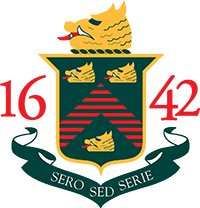 